Create and Submit a Safety ProtocolCreate and Submit a Safety ProtocolWhen you create a Safety protocol, you will complete a series of pages. The number of pages depends on 
the type of review required (biosafety, chemical safety, etc.)  When you create a Safety protocol, you will complete a series of pages. The number of pages depends on 
the type of review required (biosafety, chemical safety, etc.)  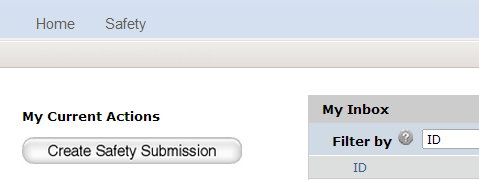 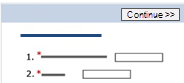 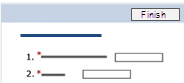 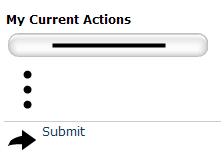 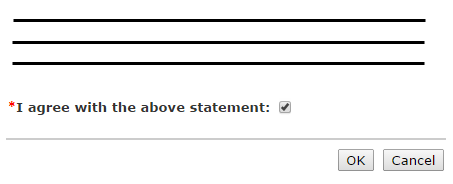 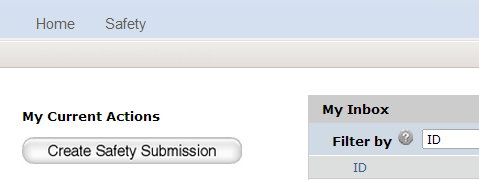 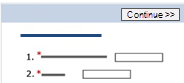 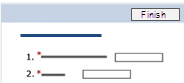 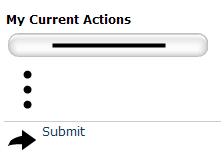 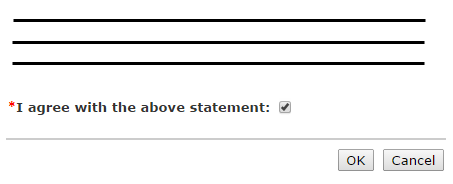 Create a ProtocolFrom My Inbox, click Create Safety Submission.Complete the pages. To move to the next page, click Continue.On the last page, click Finish.You can continue to edit the protocol until you submit it for review. Submit a Protocol for ReviewFrom the submission workspace, click Submit.Read the statement and click the check box at the bottom in agreement.Click OK to submit the protocol 
for review.Respond to Reviewer RequestsRespond to Reviewer RequestsIf a reviewer has questions or requires you to change your submission, you will receive an e-mail indicating this. 
Review the request details and then respond to the request.If a reviewer has questions or requires you to change your submission, you will receive an e-mail indicating this. 
Review the request details and then respond to the request.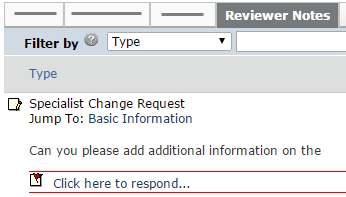 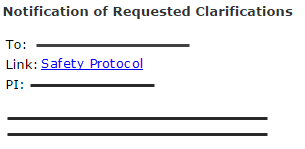 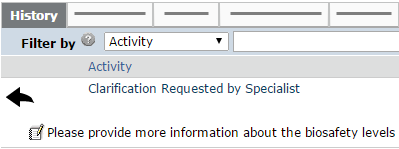 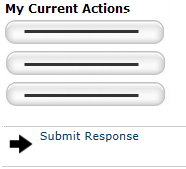 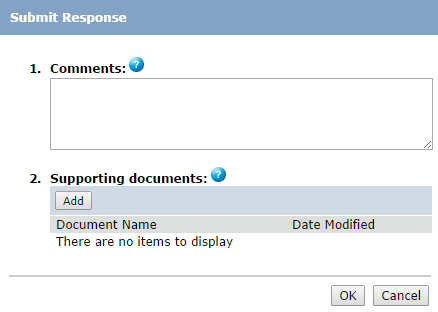 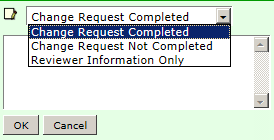 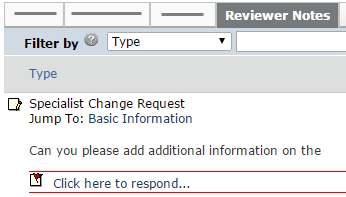 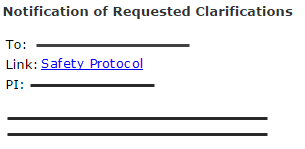 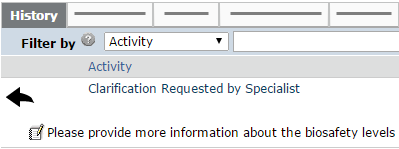 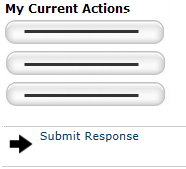 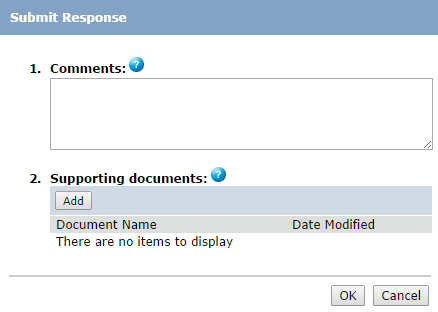 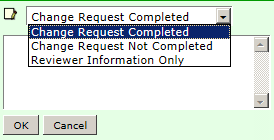 Review the Request DetailsClick the e-mail link to open 
the submission.If you no longer have the e-mail, 
see Open a Submission and then View Submission History to see reviewer comments.On the History tab, find the “Clarification Requested…” activity and read the comments.If the reviewer added reviewer notes, click the Reviewer Notes tab and go to Respond to Reviewer Notes. If not, go to Submit Response.Respond to Reviewer NotesFor each reviewer note:To edit the protocol in response to the reviewer note, click the Jump To link. From the protocol page or the Reviewer Notes tab, click the Click here to respond link. Select a response from the list and explain your response in the box.Click OK. If on a protocol page, exit the protocol when done.Go to Submit Response.Submit ResponseOn the protocol workspace, click Submit Response.In the Comments box, explain your response to the reviewer. Click OK. You can log off the system (top right).Create and Submit a Follow-On SubmissionCreate and Submit a Follow-On SubmissionIf you need to make changes to an approved Safety protocol or submit a continuing review, follow these steps. If you need to make changes to an approved Safety protocol or submit a continuing review, follow these steps. If you need to make changes to an approved Safety protocol or submit a continuing review, follow these steps. 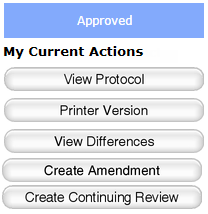 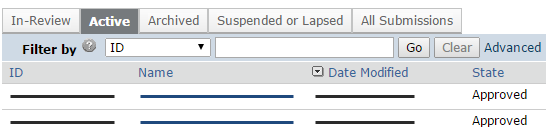 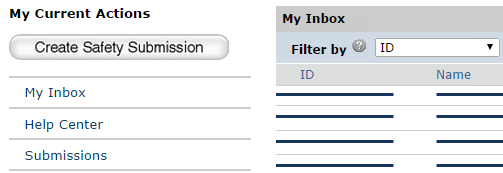 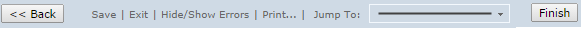 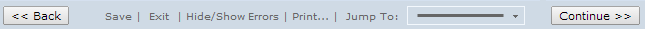 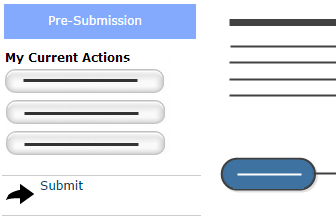 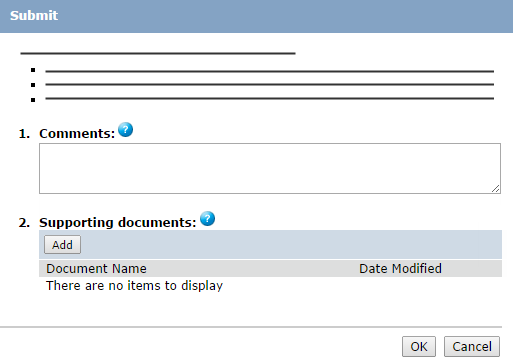 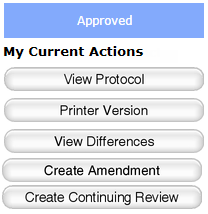 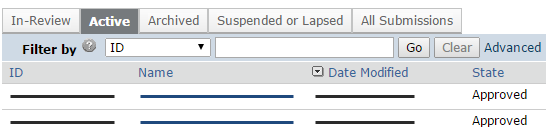 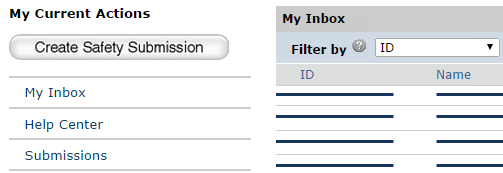 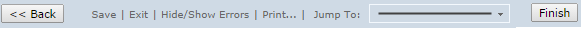 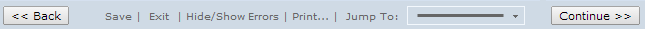 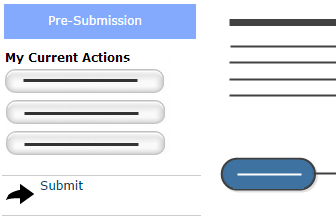 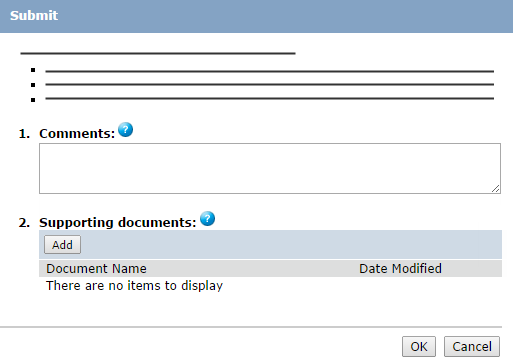 Create a Follow-On SubmissionCreate a Follow-On SubmissionFrom My Inbox, click Submissions on the left.On the Active tab, select the name of the approved protocol.On the left, click the “Create…” button.Complete the pages. Click Continue to move to the next page. When done, click Exit and save changes or Finish on the final page.You are taken to the submission’s workspace page. You can continue to edit the submission (“Edit…” button) until you submit it for review.From My Inbox, click Submissions on the left.On the Active tab, select the name of the approved protocol.On the left, click the “Create…” button.Complete the pages. Click Continue to move to the next page. When done, click Exit and save changes or Finish on the final page.You are taken to the submission’s workspace page. You can continue to edit the submission (“Edit…” button) until you submit it for review.Submit Follow-On Submission for ReviewSubmit Follow-On Submission for ReviewFrom the follow-on submission’s workspace, click Submit.Click OK to agree to the statement and submit it for review.You can log off the system (top right).From the follow-on submission’s workspace, click Submit.Click OK to agree to the statement and submit it for review.You can log off the system (top right).Navigation and Basic TasksNavigation and Basic TasksWhen you first log in, you will be on the My Inbox page. This topic lists where to find Safety protocols and the basic tasks you will perform.When you first log in, you will be on the My Inbox page. This topic lists where to find Safety protocols and the basic tasks you will perform.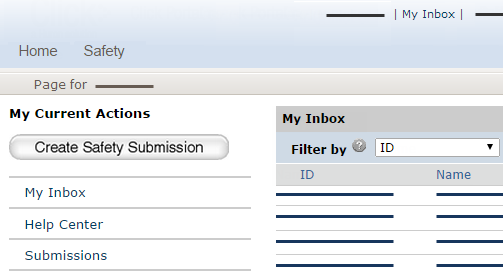 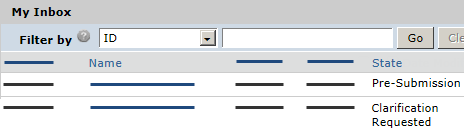 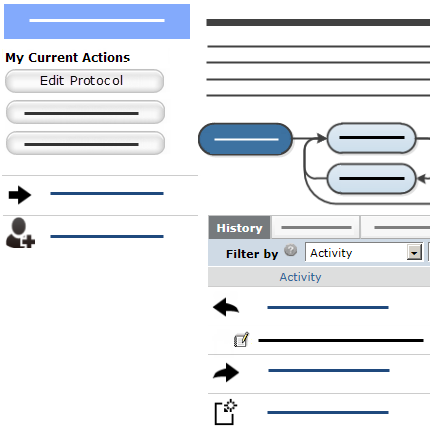 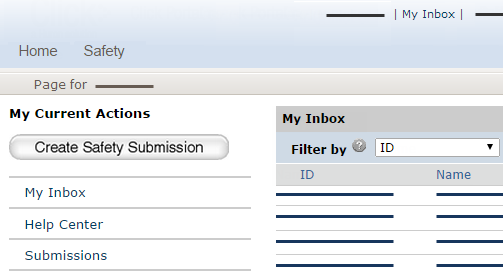 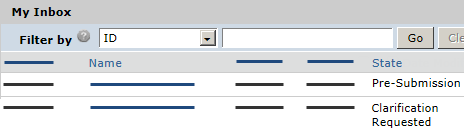 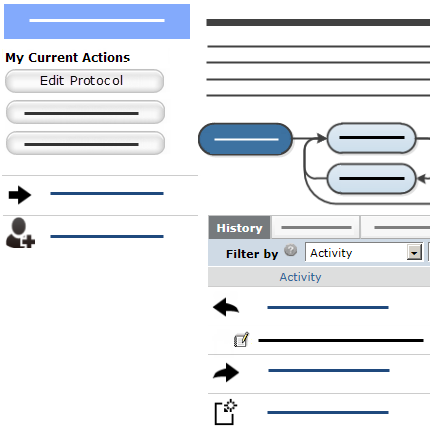 Where do I find?From My Inbox, you can find: Submissions that require you to take action.Actions you can perform such as create a Safety submission.Shortcuts to other items such as your submissions.  What do I do?Review the state of submissions in My Inbox. The state gives a clue as to what to do next. For example, “Pre-Submission” means you haven’t submitted the Safety protocol. You can finish and submit it for review. Open a SubmissionFrom My Inbox, click the submission name.The submission workspace opens.View Submission HistoryFrom the submission workspace, click the History tab. The history lists the activity taken on a submission including any comments, attachments, or correspondence added.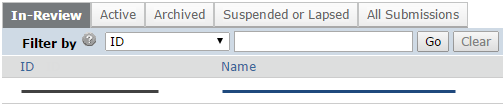 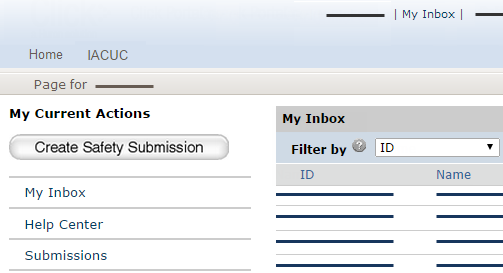 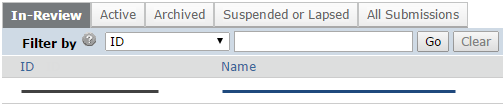 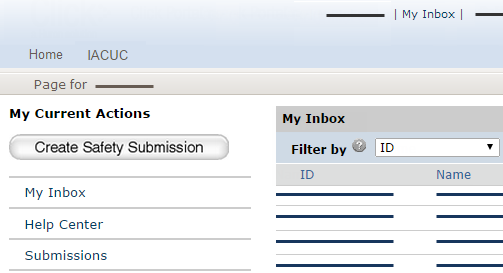 Find Previous SubmissionsOn the left, click Submissions.Click the appropriate tab to see all of your submissions:In-Review: All submissions undergoing Safety committee reviewActive: All approved submissionsArchived: All discarded and closed submissionsSuspended or Lapsed: All submissions that have been suspended or whose continuing review due date has passedAll Submissions: All submissions, in any state